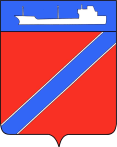 Совет Туапсинского городского поселенияТуапсинского районаР Е Ш Е Н И Еот __________ 2022 года                                                                 № _____город ТуапсеО внесении изменений в решение Совета Туапсинского городского поселения от 21 октября 2009 года №22.9 «Об оплате труда муниципального служащего Туапсинского городского поселения Туапсинского района»	В соответствии с Федеральным Законом от 6 октября 2003 года №131-ФЗ «Об общих принципах организации местного самоуправления в Российской Федерации», Законом Краснодарского края от 8 июня 2007 года №1244-КЗ «О муниципальной службе в Краснодарском крае» и решением Совета Туапсинского городского поселения Туапсинского района от 26 января 2022 года № 47.3 «О внесении изменений в решение Совета Туапсинского городского поселения Туапсинского района от 20  декабря 2021 года № 46.6            «О бюджете Туапсинского городского поселения Туапсинского района на 2022 год и на плановый период 2023 и 2024 год» Совет Туапсинского городского поселения р е ш и л:	1. Внести в решение Совета Туапсинского городского поселения от 21 октября 2009 года № 22.9 «Об оплате труда муниципального служащего Туапсинского городского поселения Туапсинского района» следующие изменения:	1.1. Приложение «Положение об оплате труда муниципального служащего Туапсинского городского поселения Туапсинского района» дополнить разделом 6 «Единовременные выплаты при предоставлении ежегодного трудового отпуска и материальная помощь» следующего содержания:«6. Единовременные выплаты при предоставлении ежегодного трудового отпуска и материальная помощьРазмер единовременной выплаты, осуществляемой один раз в год при предоставлении ежегодного отпуска составляет четыре оклада в год.	Единовременная выплата при предоставлении ежегодного оплачиваемого отпуска муниципальным служащим администрации Туапсинского городского поселения производится в пределах фонда оплаты труда.	Основанием для единовременной выплаты является распоряжение главы Туапсинского городского поселения.	При разделении ежегодного оплачиваемого отпуска на части единовременная выплата производится один раз в любой из периодов ухода в отпуск, о чем указывается в заявлении муниципального служащего о предоставлении отпуска.	Муниципальному служащему, не отработавшему полного календарного года и уволенному в связи с призывом ( поступлением) на военную службу, переводом на другую муниципальную службу, государственную службу, поступлением  в учебное заведение , окончанием срочного трудового договора, осуществлением мероприятий по сокращению численности или штата работников, реорганизации или ликвидации структурного подразделения, увольнением по собственному желанию, единовременная выплата производится пропорционально фактически отработанному в году увольнения времени из расчёта 1/12 годового размера единовременной выплаты за каждый полный отработанный календарный месяц.	Размер материальной помощи муниципальным служащим ограничивается пределами установленного фонда оплаты.	Материальная помощь может быть выплачена в размере до двух должностных окладов в следующих случаях:	а) необходимости дорогостоящей операции и восстановления здоровья в связи с полученным увечьем, заболеванием, несчастным случаем и аварией;	б) утраты личного имущества в результате пожара, стихийного бедствия или кражи;	в) смерти близких родственников (супруга, супруги, отца, матери, сына, дочери);	г) свадьбы;	д) рождения ребёнка;	е) юбилеев 45, 50, 55, 60 и 65 лет;	В случае смерти муниципального служащего материальная помощь может быть выплачена одному из его близких родственников на основании его письменного заявления.»	1.2. Приложение №1 «Размеры должностных окладов и ежемесячного денежного поощрения муниципальных служащих Туапсинского городского поселения» к Положению об оплате труда муниципального служащего Туапсинского городского поселения изложить в редакции согласно приложению №1.	1.3. Приложение №2 «Размеры окладов за классный чин муниципальных служащих Туапсинского городского поселения» к Положению об оплате труда муниципального служащего Туапсинского городского поселения изложить в редакции согласно приложению №2.	2. Признать утратившими силу решения Совета Туапсинского городского поселения Туапсинского района: 	- от 5 апреля 2013 года №12.6 «О внесении изменений в решение Совета Туапсинского городского поселения от 21 октября 2009 года №22.9 «Об оплате труда муниципального служащего Туапсинского городского поселения Туапсинского района»;- от 24 декабря 2019 года №28.3 «О внесении изменений в решение Совета Туапсинского городского поселения от 21 октября 2009 года №22.9 «Об оплате труда муниципального служащего Туапсинского городского поселения Туапсинского района»;	4. Опубликовать настоящее решение в средствах  массовой информации и разместить на официальном сайте Совета Туапсинского городского поселения в информационно-телекоммуникационной сети «Интернет».	5. Настоящее решение вступает в силу со дня его официального опубликования.Председатель СоветаТуапсинского городского поселения                                                                                     В.В. СтародубцевГлава Туапсинскогогородского поселения                                                                  С.В. БондаренкоПриложение № 1к решению Совета Туапсинского городского поселенияТуапсинского района от ____________  № ______Приложение № 1 К Положению об оплате труда муниципального служащего Туапсинского городского поселения (решение Совета Туапсинского городского поселения от 21 октября 2009 года № 22.9)  Размер должностных окладов и ежемесячного денежного поощрения муниципальных служащих администрации Туапсинского городского поселенияНачальник общего одела                                                                                                      А.И. КотПриложение № 2к решению Совета Туапсинского городского поселенияТуапсинского района от ____________  № ______Приложение № 2 к Положению об оплате труда муниципального служащего Туапсинского городского поселения (решение Совета Туапсинского городского поселения от 21 октября 2009 года № 22.9)  Размер окладов за классный чин муниципальных служащих администрации   Туапсинского городского поселенияНачальник общего одела                                                                                                      А.И. КотНаименование должностиДолжностной оклад (рублей в месяц)Ежемесячное денежное поощрение (должностных окладов)Заместитель главы администрации102714,0Начальник управления91773,75Заместитель начальника управления90803,72Начальник отдела89823,7Начальник отдела в управлении 79793,5Главный специалист 66683,2Ведущий специалист62203,0№ п/пНаименование классного чинаОклад за классный чин( рублей)Действительный муниципальный советник 1 класса3892Действительный муниципальный советник 2 класса3673Действительный муниципальный советник 3 класса3453     4.Муниципальный советник 1 класса3280     5.Муниципальный советник 2 класса3062     6.Муниципальный советник 3 класса2843     7.Советник муниципальной службы 1 класса2517     8Советник муниципальной службы 2класса2298     9.Советник муниципальной службы 3класса2079     10.Референт муниципальной службы 1 класса1969     11.Референт муниципальной службы 2 класса1642     12.Референт муниципальной службы3 класса1530     13.Секретарь муниципальной службы 1 класса1315     14.Секретарь муниципальной службы 2класса1204     15.Секретарь муниципальной службы 3 класса987